   台北市不動產仲介經紀商業同業公會 函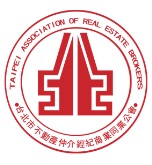                                                 公會地址：110台北市信義區基隆路1段111號8F-1                                                公會網址：http://www.taipeihouse.org.tw/                                                電子郵址：taipei.house@msa.hinet.net                                                聯絡電話：2766-0022傳真：2760-2255         受文者：各會員公司 發文日期：中華民國113年3月4日發文字號：北市房仲立字第113024號速別：普通件密等及解密條件或保密期限：附件： 主旨：全聯會來函有關檢送「教育部青年發展署113年青年好政-Let’s Talk實施計畫」1份，敬請 貴公司協助宣傳並鼓勵提案，轉發會員公司，請 查照。說明：依據中華民國不動產仲介經紀商業同業公會全國聯合會113年2月27日房仲全聯祺字第113032號函轉內政部113年2月2日台內地字第1130270433號函轉教育部113年1月26日臺教授青字第1130000033號函辦理。全聯會與內政部及教育部函文詳如附件。正本：各會員公司副本：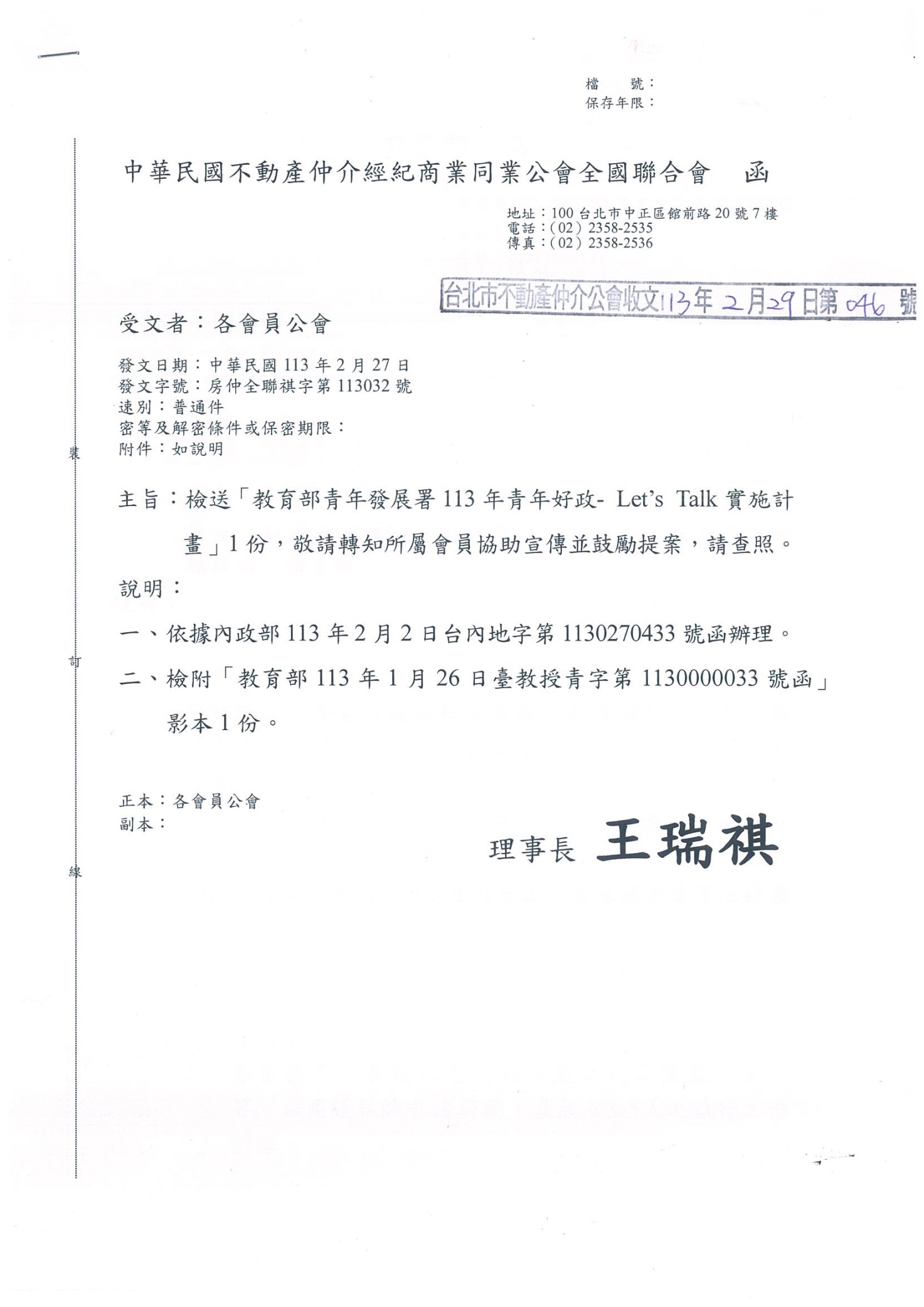 